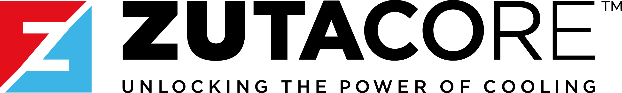 05-Jan-22ZutaCore is looking for new talents to join the Operations team. ZutaCore is a fast-growing startup company that develops novel Direct-on-Chip cooling systems for compelling unmet needs in the booming data center market.We invite you to join our purpose-driven culture. A culture of passion and optimism. A culture of caring about our customers and each other.We are bound by a shared vision and a strong cultureWe are committed to the highest quality standards for all our products and servicesWe consistently provide the best service in our industryWe believe everything is possibleWe play as one, and we are all a part of a winning teamWe are proactive and take responsibilityJob descriptionResponsibilitiesManage cross-company operations projects and order fulfillment projects with moderate complexityCreation and monitoring of overall project planMotivate & assist team members to comply to project ways of working, goals, and deliverablesRemove team’s roadblocks and if needed escalate issues to Steering CommitteeOrganize and/or attendance of all critical project meetings Regularly review and manage project timeline, scope, and budgetManage and update status on all project documentationMonitor team’s progress and key project issues at meetings and via the WBS Manage and organize approval of all project change requestsCommunicate project status to all key stakeholders/groupsManage project risk register and mitigation/contingency plansManage project close-out and handoverFollow Change Control process To act as a champion for the project- internally and externallyComply with Quality Management System (ISO9001) requirementsQualificationsBachelors Degree in a discipline appropriate to projects management3-5 years of experience in project management Experience with global suppliers and customersRecognized technical skills and judgment relevant to the project disciplineExperienced with MS Office, and especially with Project and ExcelPM specific experience with electromechanical devices/componentsExperience working with technical functions (R&D, Engineering, Quality, etc.)Close attention to detail and self-motivatiedProblem-solving mindsetExcellent teamworkAdvanced English proficiencyContact Details:Vered.gefen@zuta-core.comJob Title:Project Manager, OperationsDepartment:OperationsReporting to:Director of OperationsLocation:Sapirim industrial park, Shaar hanegev (Near Sapir College, Sderot)Key Relationships:Internal: R&D, Marketing, Sales and External: Customers, Contract Manufacturers, ConsultantsJob Scope:Full-timeAvailability:Immediate